PHÒNG GIÁO DỤC ĐT - TX BUÔN HỒ TRƯỜNG TH NGUYỄN VIẾT XUÂNMA TRẬN ĐỀ KIỂM TRA ĐỊNH KỲ MÔN TOÁN LỚP 3 CUỐI NĂM HỌC 
Năm học: 2022 – 2023A. MA TRẬN NỘI DUNG ĐỀ KIỂM TRA TOÁNB. MA TRẬN CÂU HỎI THEO MỨC ĐỘ:PHÒNG GD&ĐT THỊ XÃ BUÔN HỒTRƯỜNG TH NGUYỄN VIẾT XUÂN                     Thứ…..ngày……tháng 5 năm 2023.ĐỀ KIỂM TRA ĐỊNH KÌ CUỐI NĂM HỌC 2022 - 2023 MÔN: TOÁN. LỚP 3(Thời gian làm bài: 40 phút)HỌ VÀ TÊN HỌC SINH: …………………………………………………………LỚP: …..Khoanh vào chữ đặt trước câu trả lời đúng:Câu 1: (M1-1điểm)a) Chín mươi nghìn không trăm năm mươi sáu viết là:A. 99 056                  B. 90 056                   C. 90 560                    D. 99 650b) Đồng hồ trong hình bên chỉ mấy giờ?Câu 2: ( M1-1điểm) Mai bắt đầu đi từ trường về lúc 10 giờ 5 phút và đến nhà lúc 10 giờ 25 phút. Thời gian Mai đi từ trường về nhà là:Câu 3. (M2-1điểm) Việt mua 8 quyển vở, mỗi quyển giá 6 000 đồng. Việt đưa cô bán hàng tờ 100 000 đồng. Hỏi cô bán hàng phải trả lại cho bạn Việt bao nhiêu tiền?A. 52 000 đồng              B. 42 000 đồng         C. 62 000 đồng          D. 32 000 đồngCâu 4: (M2-1 điểm) Một đội quân kiến có 5 603 kiến thợ. Cứ 7 kiến thợ khiêng một hạt lạc. Vậy cả đội quân khiêng được bao nhiêu hạt lạc và còn thừa mấy kiến thợ.Câu 5: (M1-1điểm): Bảng số liệu thống kê số bạn yêu thích các môn học của lớp 3A1.Dựa vào bảng số liệu trên, viết tiếp vào chỗ chấm cho thích hợp.a) Có tất cả ……… bạn tham gia khảo sát.b) Môn ………… được nhiều bạn yêu thích nhất. Có ……………. bạn yêu thích môn học đó.Câu 6: (M2-1điểm) Số dân của một huyện là 77 839 người. Nối mỗi cách làm tròn số đó với kết quả tương ứng.Câu 7: (M3-1điểm) Một số chia cho số chẵn lớn nhất có 1 chữ số ta được kết quả là số lẻ bé nhất có 3 chữ số khác nhau và dư 5.  Số đó là:A. 825               B. 829                           C. 824                           D. 892Câu 8: ( M1-1điểm) Đặt tính rồi tính.  a) 54 728 + 32 645   b) 58 394 – 23 547       c) 24 170 x 4                 d) 98 376 : 6Câu 9: (M2 - 1điểm) Để sửa chữa một mảng nền nhà cần dùng 9 tấm gỗ lát sàn, mỗi tấm có dạng hình chữ nhật với chiều dài 130 cm và chiều rộng 7cm. Hỏi diện tích mảng nền nhà cần sửa chữa là bao nhiêu xăng – ti – mét vuông?Bài giải.........................................................................................................................................................................................................................................................................................................................................................................................................................................................................................................................................................................................................................................................................................................................................................................................................................................................Câu 10: ( M3-1điểm)  Tính giá trị của biểu thức: 99 927 : (10 248 : 8 – 1 272)............................................................................................................................................................................................................................................................................................................................................................................................................................................................................................................................................................................................................................................................................................HƯỚNG DẪN CHẤM TOÁN HỌC KÌ II - LỚP 3Đáp án câu trắc nghiệm khoanh tròn vào đáp án đúng:Câu 5: (M1-1điểm): Bảng số liệu thống kê số bạn yêu thích các môn học của lớp 3A1.Dựa vào bảng số liệu trên, viết tiếp vào chỗ chấm cho thích hợp.a) Có tất cả 32 bạn tham gia khảo sát.b) Môn Toán được nhiều bạn yêu thích nhất. Có 12 bạn yêu thích môn học đó.Câu 6: (M2-1điểm) Số dân của một huyện là 77 839 người. Nối mỗi cách làm tròn số đó với kết quả tương ứng. Câu 8: ( M1-1điểm)Đặt tính rồi tính.   a) b)       c)                 d)                   Câu 9: (M2 - 1điểm) Để sửa chữa một mảng nền nhà cần dùng 9 tấm gỗ lát sàn, mỗi tấm có dạng hình chữ nhật với chiều dài 130 cm và chiều rộng 7cm. Hỏi diện tích mảng nền nhà cần sửa chữa là bao nhiêu xăng – ti – mét vuông?Bài giảiDiện tích một tấm gỗ hình chữ nhật là:130 × 7 = 910 (cm2)Diện tích mảng nền nhà cần sửa chữa là:910 × 9 = 8 190 (cm2)                   Đáp số: 8 190 cm2.Câu 10: (M3-1điểm ) Tính giá trị của biểu thức: 99 927: (10 248 : 8 – 1 272)99 927: (10 248: 8 – 1 272) = 99 927: (1 281 – 1 272)                        = 99 927: 9                    = 11 103Cư Bao, ngày 6  tháng 5 năm 2023     DUYỆT ĐỀ THI                                                        NGƯỜI RA ĐỀNguyễn Thị Tươi               Hoàng Thị AnCâu 10: ( M3-1điểm ) Số có bốn chữ số thỏa mãn tổng các chữ số của số đó là 27, chữ số hàng nghìn là số lớn nhất có một chữ số. Chữ số hàng trăm, hàng chục và hàng đơn vị lần lượt là các số hơn kém nhau 1 đơn vị và tăng dần. Số đó là: ………….Mạch kiến thứcMạch kiến thứcMức 1Mức 2Mức 3TổngSố tự nhiên: Số và cấu tạo thập phân 
của một số: Đọc, viết được các số trong phạm vi 100 000. Nhận biết được chữ số La Mã.Làm tròn số: Làm quen với việc làm tròn số đến tròn chục, tròn trăm, tròn nghìn, tròn mười nghìn.Số tự nhiên: Số và cấu tạo thập phân 
của một số: Đọc, viết được các số trong phạm vi 100 000. Nhận biết được chữ số La Mã.Làm tròn số: Làm quen với việc làm tròn số đến tròn chục, tròn trăm, tròn nghìn, tròn mười nghìn.1(1 điểm)1(1 điểm)2(2 điểm)Biểu thức số:– Tính được giá trị của biểu thức số có đến hai dấu phép tính và không có dấu ngoặc.– Tính được giá trị của biểu thức số có đến hai dấu phép tính và có dấu ngoặc theo nguyên tắc thực hiện trong dấu ngoặc trước.Biểu thức số:– Tính được giá trị của biểu thức số có đến hai dấu phép tính và không có dấu ngoặc.– Tính được giá trị của biểu thức số có đến hai dấu phép tính và có dấu ngoặc theo nguyên tắc thực hiện trong dấu ngoặc trước.1(1 điểm)1(1 điểm)Các phép tính với số tự nhiên:– Thực hiện được phép cộng, phép trừ các số có đến 5 chữ số (có nhớ 
không quá hai lượt và không liên tiếp).– Thực hiện được phép nhân với số có một chữ số (có nhớ không quá hai 
lượt và không liên tiếp). 
– Thực hiện được phép chia cho số có một chữ số. 
– Nhận biết và thực hiện được phép chia hết và phép chia có dư.Các phép tính với số tự nhiên:– Thực hiện được phép cộng, phép trừ các số có đến 5 chữ số (có nhớ 
không quá hai lượt và không liên tiếp).– Thực hiện được phép nhân với số có một chữ số (có nhớ không quá hai 
lượt và không liên tiếp). 
– Thực hiện được phép chia cho số có một chữ số. 
– Nhận biết và thực hiện được phép chia hết và phép chia có dư.1(1 điểm)1(1 điểm)2(2 điểm)- Thực  hành  giải  quyết  vấn 
đề liên quan đến các phép 
tính đã học:- Giải quyết được một số vấn đề gắn với việc giải các bài toán có đến hai 
bước tính (trong phạm vi các số và phép tính đã học) liên quan đến ý 
nghĩa thực tế của phép tính.  - Thực  hành  giải  quyết  vấn 
đề liên quan đến các phép 
tính đã học:- Giải quyết được một số vấn đề gắn với việc giải các bài toán có đến hai 
bước tính (trong phạm vi các số và phép tính đã học) liên quan đến ý 
nghĩa thực tế của phép tính.  1(1 điểm)1(1 điểm)– Tính toán và ước lượng với
các số đo đại lượng:  Thực hiện được việc chuyển đổi và tính toán với thời 
gian; tiền Việt Nam. Tính được diện tích hình chữ nhật.– Tính toán và ước lượng với
các số đo đại lượng:  Thực hiện được việc chuyển đổi và tính toán với thời 
gian; tiền Việt Nam. Tính được diện tích hình chữ nhật.1( 1 điểm)2( 2 điểm)3( 3 điểm)- Một  số  yếu  tố thống kê: Đọc, mô tả bảng số liệu.- Một  số  yếu  tố thống kê: Đọc, mô tả bảng số liệu.1( 1 điểm)1( 1 điểm)TổngSố câu45110TổngSố điểm45110MạchSố câu,số điểm,câu số, thành tố NLMức 1Mức 2Mức 3TổngSố và phép tínhSố câu2226Số và phép tínhCâu số/ hình thức1 /TN8/ TL4, 6/TN7/TN10/ TLSố và phép tínhSố điểm2226Số và phép tínhThành tố năng lực-NLTD&LLTH- NL GTTHNLTD&LLTH-NL GQVĐ-NLTD&LLTH- NL GTTH -NL GQVĐHình học và đo lườngSố câu213Hình học và đo lườngCâu số/ hình thức2, 3/TN8 /TLHình học và đo lườngSố điểm213Hình học và đo lườngThành tố năng lựcNLTD&LLTH- NL GTTHNLTD&LLTH-NL GQVĐMột số yếu tố thống kê, xác suấtSố câu11Một số yếu tố thống kê, xác suấtCâu số/ hình thức5/TNMột số yếu tố thống kê, xác suấtSố điểm11Một số yếu tố thống kê, xác suấtThành tố năng lựcNLTD&LLTH- NL GTTHTổngSố câu45110TổngSố điểm4,05,01,010,05 giờ B. 2 giờ C. 4 giờ  D. 3 giờ 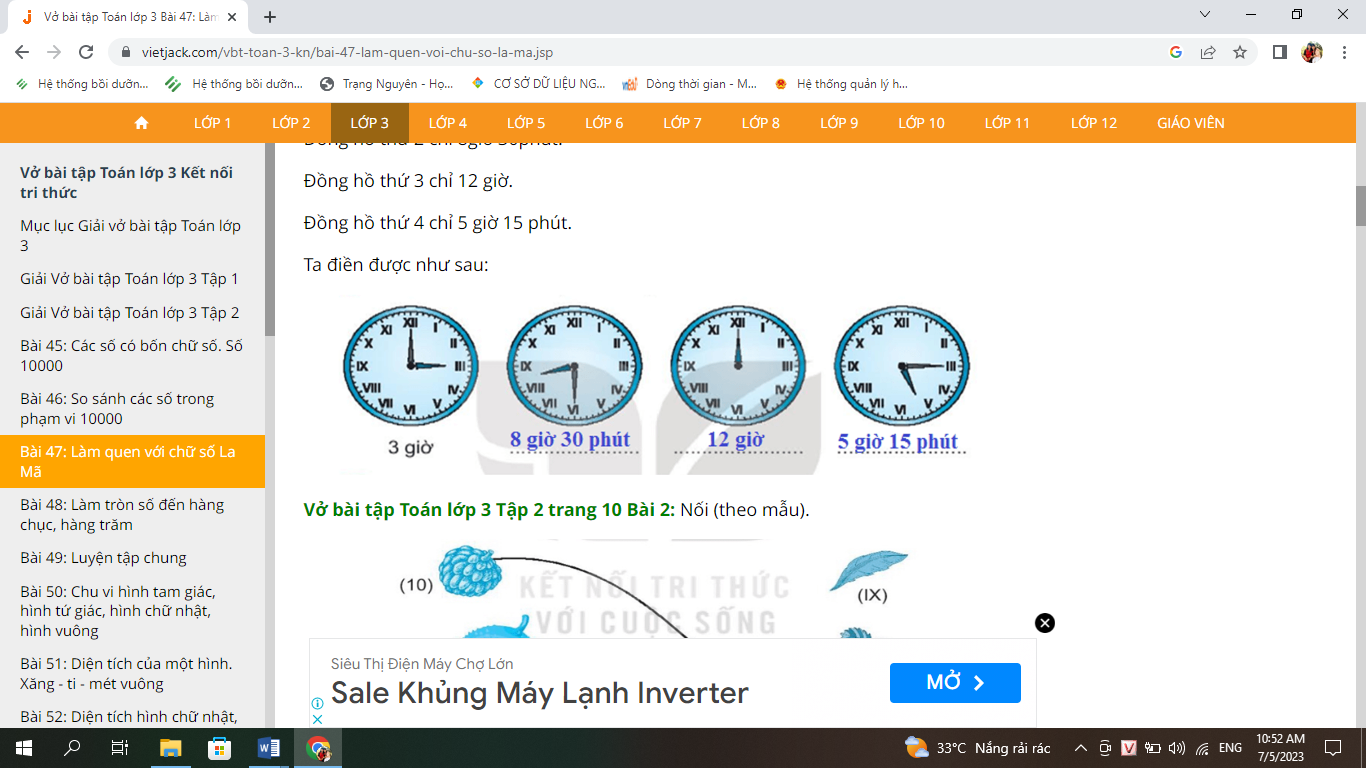     A. 15 phútB. 18 phútC. 20 phútD. 30 phút    A. 600 hạt lạc và còn thừa 3 kiến thợ.B. 700 hạt lạc và còn thừa 3 kiến thợ.     C. 800 hạt lạc và còn thừa 3 kiến thợ.D. 900 hạt lạc và còn thừa 3 kiến thợMôn họcToánTiếng ViệtTiếng AnhCông nghệSố bạn yêu thích121073Câu1a1b2347Đáp ánBDCACBĐiểm0,50,51111Môn họcToánTiếng ViệtTiếng AnhCông nghệSố bạn yêu thích121073a) 54 728 + 32 645     b) 58 394 – 23 547  c) 24 170 x 4d) 98 376 : 6      54 728                             32 645             87 373        58 394                               23 547            34 847           24 170                                           4               96 680   98 376    6          38         16 396     2 3         57            36               0     98 376 : 6 = 223